Муниципальное казённое дошкольное общеобразовательное учреждение Кантемировский  детский сад №1Проект «Перелётные птицы».Для детей  средней группы.Автор проекта:Воспитатель Бутова Т.А.
Кантемировка 2017г.Проект «Перелётные птицы».Тип проекта: информационно-практический.Вид проекта: групповой, краткосрочный.Продолжительность проекта: 2 недели.Участники проекта:  воспитатель, дети средней  группы (4-5 лет), родители.Актуальность проекта: в современных условиях проблема экологического воспитания приобретает особую остроту и актуальность. Именно в период дошкольного детства происходит становление человеческой личности, формирование начал экологической культуры. Поэтому очень важно разбудить в детях интерес к живой природе, воспитывать любовь к ней, научить беречь окружающий мир.Постановка проблемы:- Недостаточное знание детей о перелётных птицах.- Утрата нравственных форм современных родителей.Цель проекта: закрепить ранее полученные знания детей о перелётных птицах; способствовать развитию познавательной активности, любознательности; расширять кругозор и обогащать словарный запас детей, прививать любовь к природе и воспитывать бережное отношение к ней; укреплять отношения между родителями и детьми.Задачи: расширять и обогащать знания детей о перелетных птицах; учить детей составлять описательный рассказ по картинкам; развивать монологическую и диалогическую речь; развивать мелкую моторику рук; научить выделять и называть их характерные особенности: оперение, размер, голос; развивать наблюдательность, память; формировать доброе отношение к птицам.Взаимодействие с родителями: предложить родителям вместе с детьми понаблюдать за перелётными птицами, посмотреть и обсудить мультфильмы о перелётных птицах.Формы и методы работы:- занятия;- игры-ситуации;- беседы;- наблюдения;- просмотр мультфильмов;- викторина;- консультации.Необходимые условия реализации проекта:- интерес детей и родителей;- материальное обеспечение проекта;- методические разработки;Предметно-развивающая среда:Дидактический материал: «Перелетные птицы», «Зимующие и перелётные птицы». «Птицы в картинках», лото «Птицы», разрезанные картинки, книги с иллюстрациями птиц.Предполагаемый результат:У детей повысится уровень знаний по теме «Перелётные птицы», сформируется устойчивый интерес к живой природе, активизируется словарь по лексической теме «Перелетные птицы», дети научаться хорошо рисовать птиц.Родители примут активное участие в реализации проекта.Этапы проекта:1 этап. Организационный.Изучение уровня знаний по теме.Подбор методической литературы.Подбор художественной литературы.Изготовление, подбор дидактических пособий по теме.Написание конспектов занятий.2 этап.  Основной.Познавательное развитие. Д/и «Назови перелетных птиц», «Назови птенцов перелетных птиц», «Ай да птица, что за птица!», «Назови одним словом», «Назови ласково,  «Птицы и их детеныши», «Составь рассказ о птице, «Сколько птичек?», «Чей хвост длиннее?», «Четвертый лишний»Речевое развитие.Заучивание и чтение стихотворений о перелётных птицах, обсуждение пословиц и поговорок, примет о птицах. Отгадывание загадок о птицах. Чтение художественных произведений о птицах:К.Д. Ушинский «Ласточка»; Н.Сладков «Грачи прилетели»; В. Жуковский «Жаворонок»; А.Плещеев «Сельская песенка»; О.Высотская «Журавли»; А.Майков «Ласточка примчалась»; Н. Сладков «Ласточка». Чтение рассказов Д.Н. Мамин-Сибиряк «Серая шейка», Г. Снегирев «Птицынаших лесов»,  Разучивание наизусть стихотворения «Перелетные птицы», рассказы о птицах -  «Скворцы» Куприн А.И., «Жаворонок» Соколов-Микитов Иван Сергеевич.Составление рассказа по картине А.К. Саврасов «Грачи прилетели».Заучивание потешки «Птички-невелички», закличек «Весна-весна красная», пальчиковая гимнастика «Птицы»Художественно-эстетическое развитие.Аппликация «Скворечник».КонструированиеДомики для птиц (из конструктора, имеющегося в группе).- Учить делать несложные постройки и обыгрывать их. Развивать навыки анализа и сравнения, сравнивать по виду, месту обитания, особенностями жилища, питания, выведения птенцов.Рисование «Перелетные птицы»Раскрашивание силуэтов птиц.Прослушивание музыки, подражающая голосам птиц.П/и «Птицы, гнезда, птенцы», «Стайка», «Птица раз, птица два», «Птички в гнездышках», «Птица и кошка», «Перелет птиц», «Поймай и назови» (с мячом), «Лягушка и цапля», «Гуси-лебеди», «Охотники и утки».Выставка книг по теме «Перелетные птицы» с иллюстрациями.Беседа о жизни перелетных птиц, чем питаются, где выводят потомство, зачем птицам перелет в теплые края. Беседа: «Почему перелётные птицы осенью покидают нас?».Создание альбома для рассматривания «Перелетные птицы».Наблюдение за перелетными птицами.Заучивание пальчиковой гимнастики «Грачи».3 этап. ЗаключительныйРазвлечение «День птиц».Подведение итогов по реализации проекта «Перелетные птицы».Рефлексия деятельности.Работа в рамках проекта получилась интересной, увлекательной, познавательной. Позволила раздвинуть горизонт каждого ребенка, создать для него более широкие общественные контакты, чем это возможно при традиционных формах занятий.Оценка результатов деятельности:В ходе реализации совместного проекта «Перелетные птицы» достигнуты определенные результаты:Дети умеют называть перелётных птиц: название, части тела, питание.Умеют описать особенности внешнего вида и поведения птиц.Сформированы устойчивые знания о жизни перелетных птиц.Установились партнерские взаимоотношения между детьми и родителями, благодаря совместной деятельности в ходе реализации проекта.Научились видеть проблемы, задавать вопросы, классифицировать, наблюдать, делать выводы и умозаключения.Проблему дети решили путём совместной деятельности с родителями и воспитателями, путём простого наблюдения, элементарного анализа действительности.Муниципальное казённое дошкольное общеобразовательное учреждение Кантемировский  детский сад №1Конспект НОД по ООХЭР аппликация на тему «Скворечник».В средней группе №2.Автор проекта:Воспитатель Бутова Т.А.
Кантемировка 2017г.Цель: Закрепить приёма наклеивания геометрических фигур, учить вырезать из квадрата круг, развивать мелкую моторику рук, художественно-творческие способности, воспитывать аккуратность при работе с клеем и ножницами, прививать заботливое отношение к птицам.Ход НОД.Воспитатель читает стихотворение:Светает рано по утрам
Проталины и тут и там
Ручей шумит как водопад
Скворцы к скворечнику летят
Звенят под крышами капели
Медведь с еловой встал постели
Всех солнышко теплом ласкает
Кто это время года знает? (Весна.)Воспитатель:  Молодцы. Да, это время года весна.  Какие признаки весны вы знаете, отличающие её от зимы, лета и осени. (Ответы детей)Да многие птицы возвращаются к нам весной: ласточки, утки, грачи и скворцы (слова сопровождаются показом картинок с изображением соответствующих птиц).Воспитатель включает запись «Голоса леса».
Послушайте, что вы услышали? (птички поют). А как вы думаете, почему они так радуются? (весна пришла).Воспитатель загадывает загадку:Есть птицы, которые зимовали у нас, а другие только прилетели. Птицы строят гнёзда и выращивают птенцов. А вот скворец не строит гнезда. Где же живет скворец? (Ответы детей)
(Скворец не строит гнезда, он к скворечнику летит. А кто делает для скворцов домик? (Человек.)
Самыми первыми из теплых краев прилетают скворцы, а домик называется скворечник).Воспитатель:  Скворцы прилетели из теплых краев, а домиков у них нет. Поможем им? Физ минутка «Птички».Ну-ка, птички, полетели Дети медленно бегут друг за другом.
Полетели и присели, Медленно приседают.
Поклевали зернышки, Двигают носом сверху вниз.
Поиграли в полюшке, Кружатся на месте.
Водичку попили, Двигают носом сверху вниз.
Перышки помыли, Ставят руки на пояс, двигают локтями.
В стороны посмотрели, Смотрят по сторонам.
И на стулья тихо сели.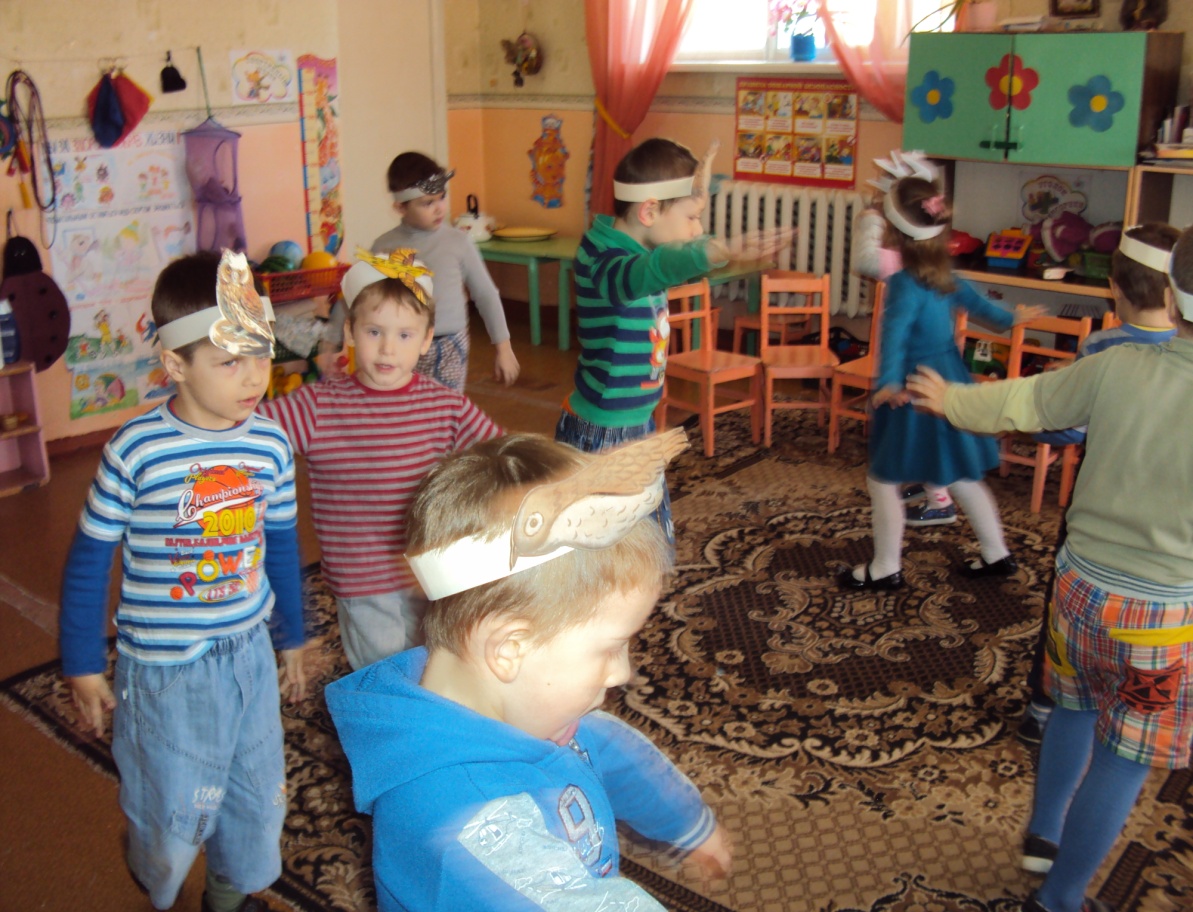 Рассматривание Скворечника.Воспитатель:  Давайте  выделим основные части скворечника и то, какой они формы: сам домик  — (Прямоугольной формы), крыша —  (Треугольной), лаз с помощью которого скворец, как через дверь, проникает в свой домик – (круглой), а снизу у лаза — длинная, узкая дощечка — жердочка (Маленький прямоугольник).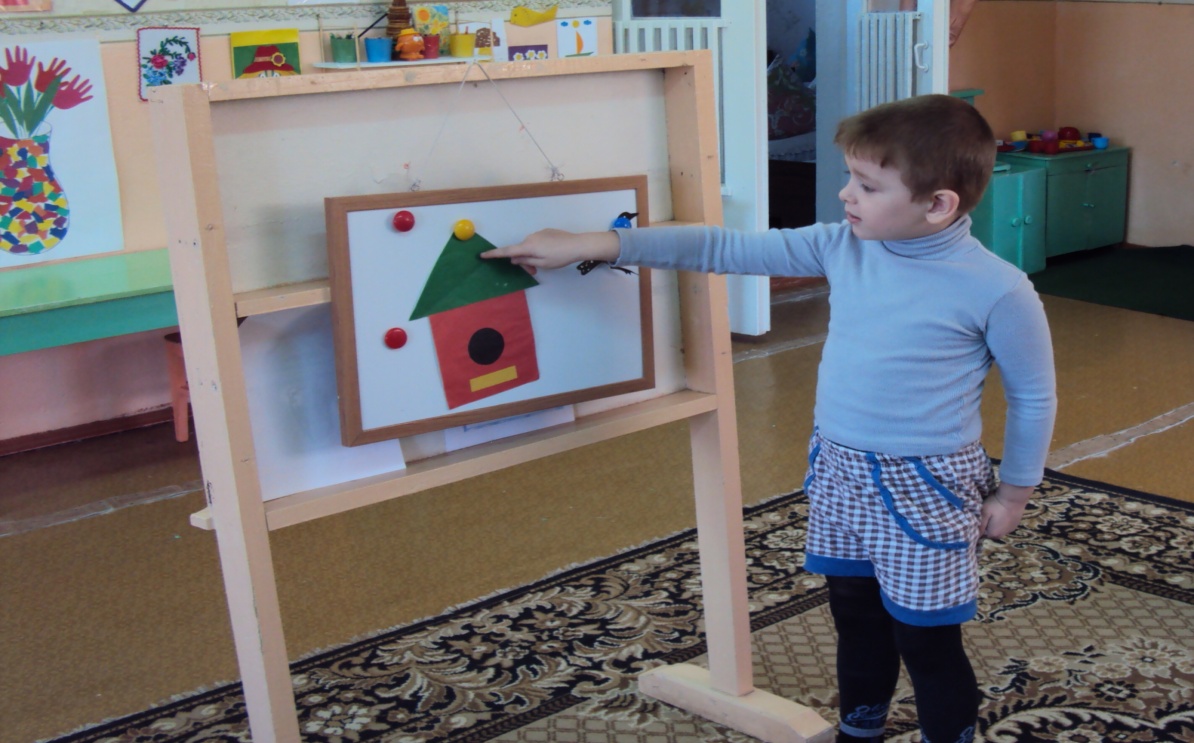 Дети садятся за столы. Пальчиковая игра «Скворец».Скворец в скворечнике живёт Пальцы рук касаются друг друга, ладони параллельно.И песни звонкие поёт.Пальцы сжаты в кулак , а большой и указательные пальцы вытянуты, соединяются и рассоединяются.Выполнение аппликации.Дети у себя на листах составляют скворечник без клея.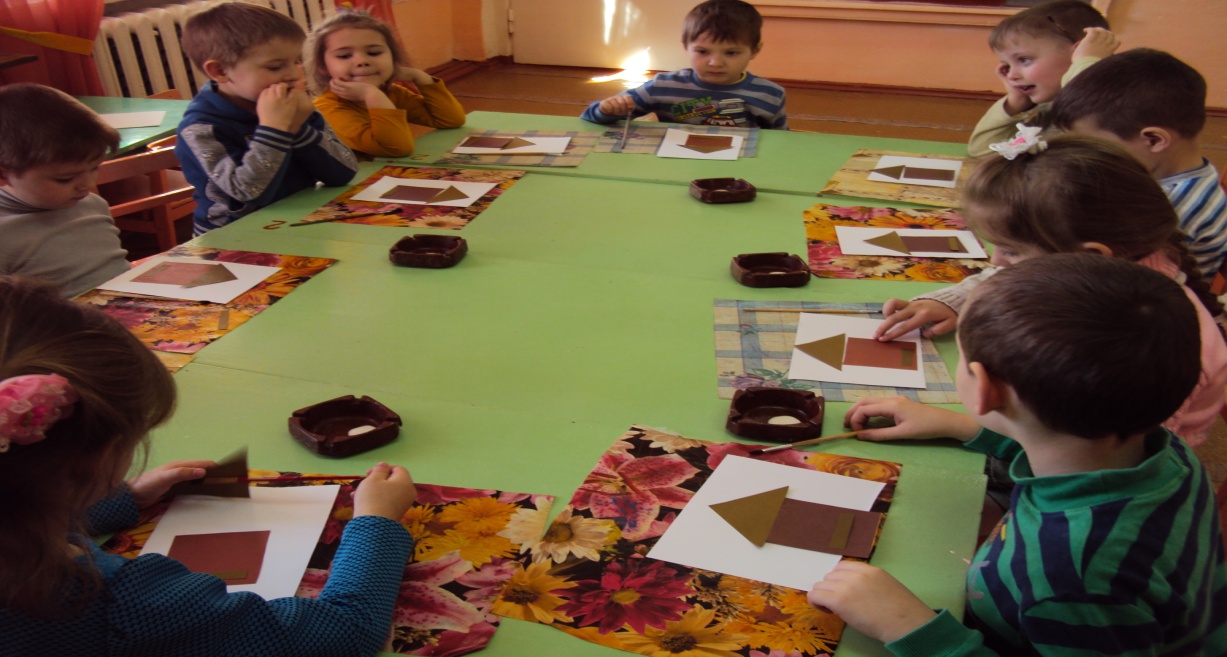 Воспитатель: Какую  геометрическую фигуру мы положили первую?Какую сверху?Чего не хватает у скворечника? (лаза).	Из квадрата белого цвета дети вырезают ножницами круг.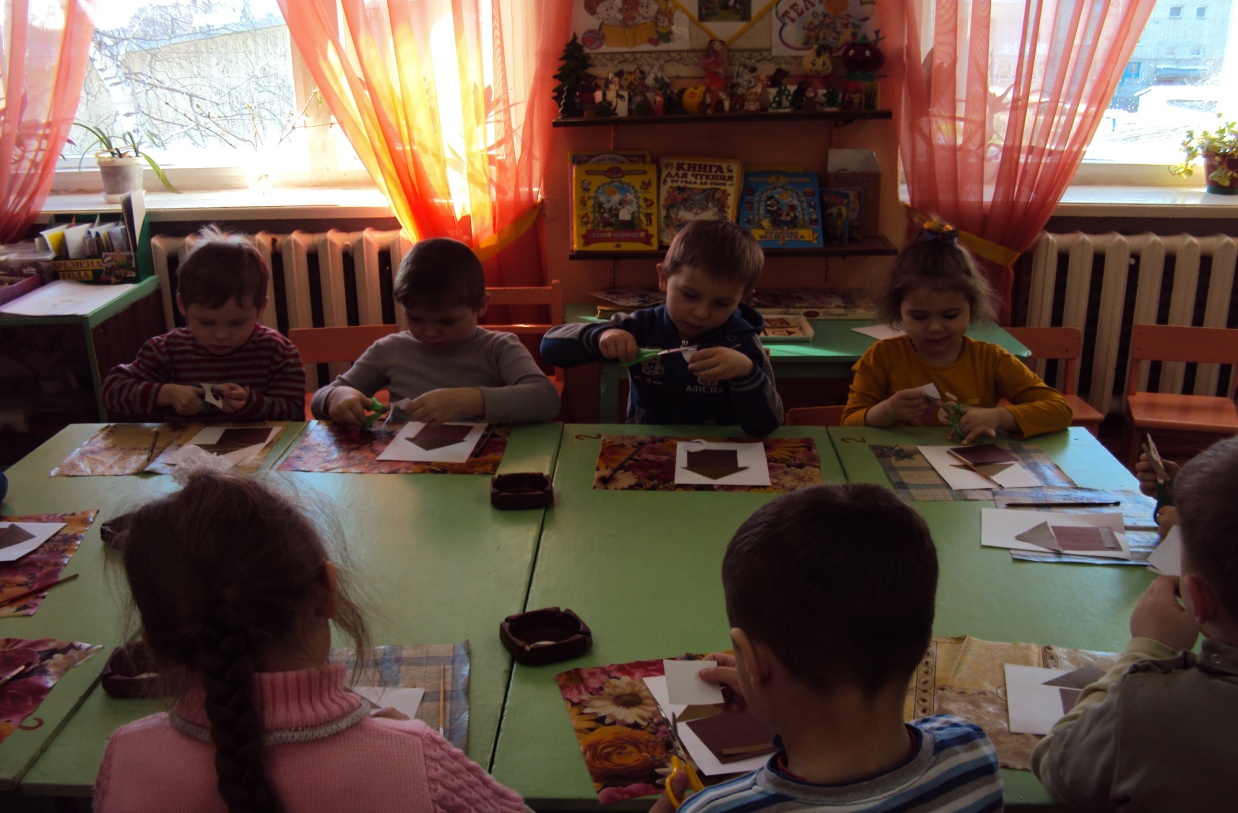 Затем дети наклеивают скворечник на лист.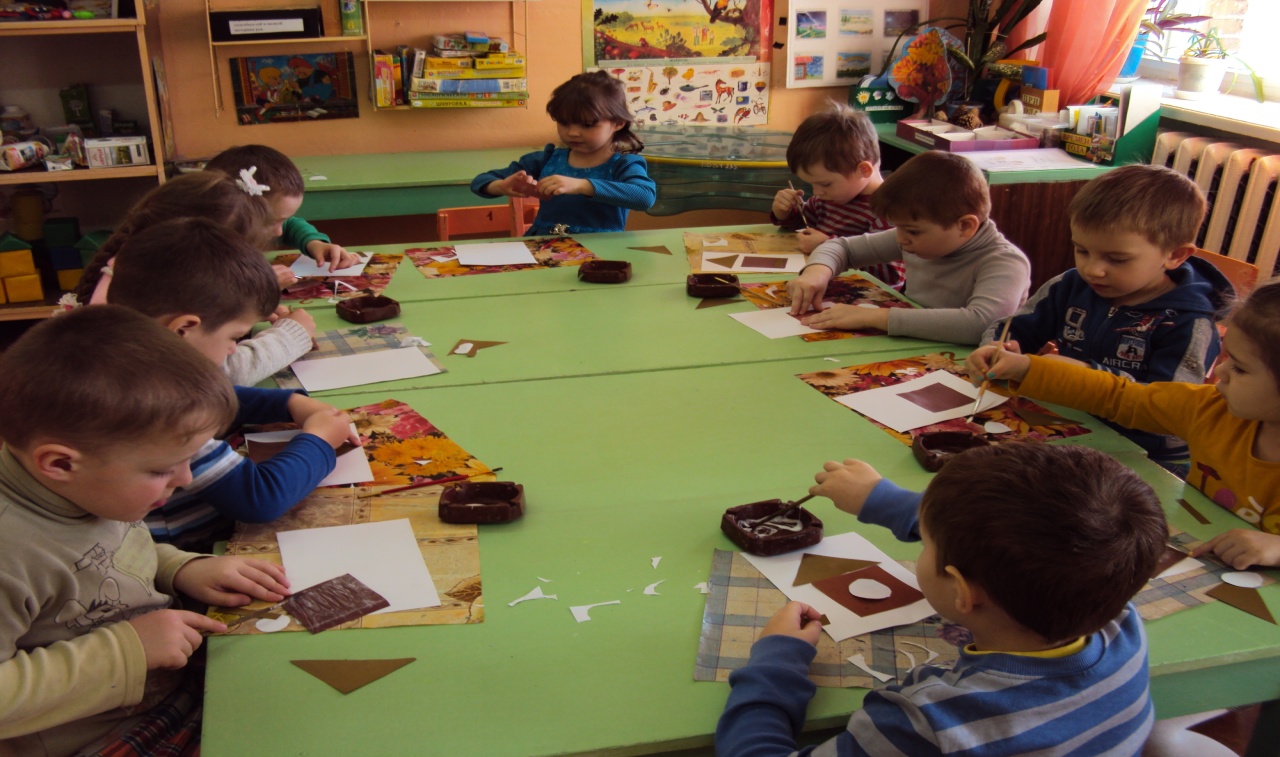 Рефлексия.Вот какие замечательные скворечники у нас получились, я думаю, что скворцам очень понравятся  наши домики, и они с удовольствием в них поселятся.Мы построили скворечник-Дом весёлого скворца.Мы повесили скворечник Возле нашего крыльца.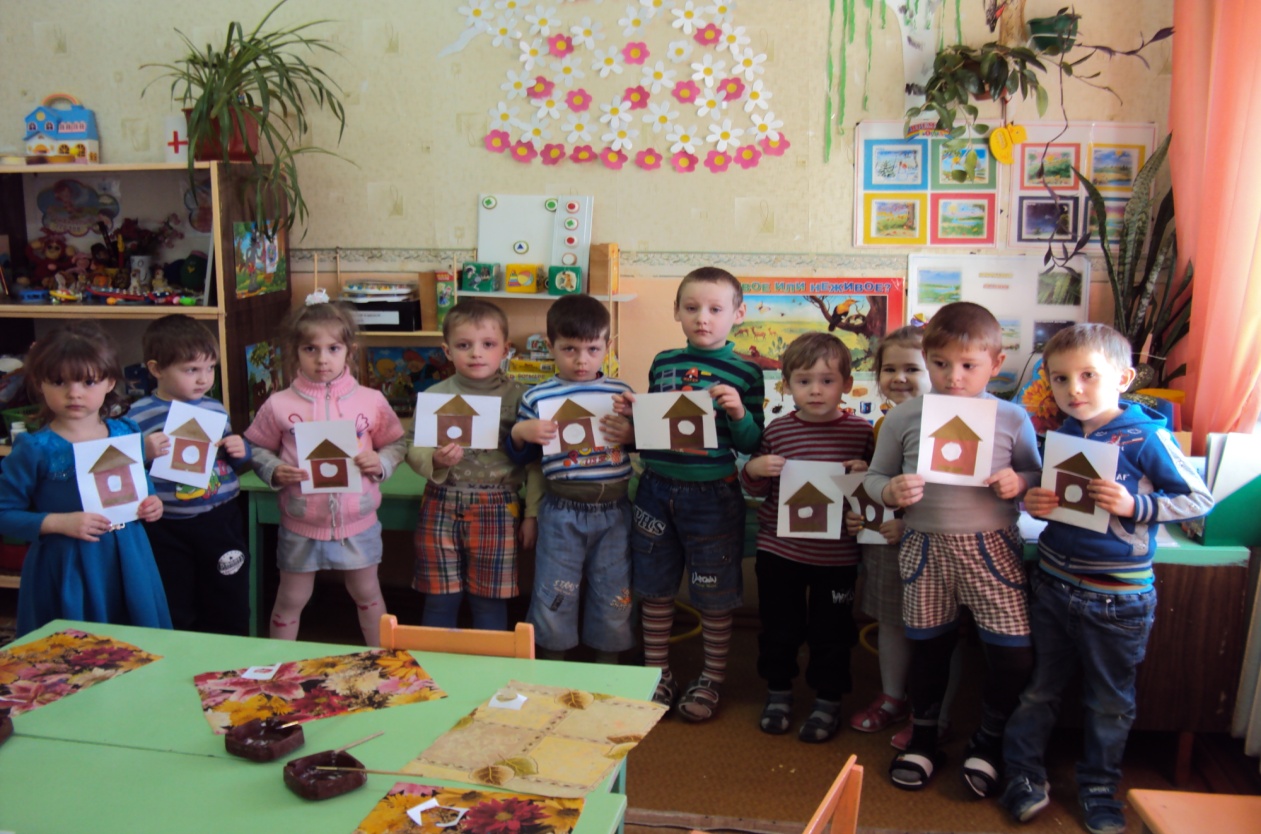  Конспект прогулки: «Наблюдение за птицами весной».Цель: показать изменения жизни и поведения птиц с приходом весны, систематизировать знания детей о жизни птиц весной.Образовательные: расширить представления о перелетных птицах, об их жизни в весенний период; знания детей о видах птиц, название птиц, их внешние признаки, питание, повадки, условия проживания.Развивающие: развивать эмоционально-положительное отношение к птицам, наблюдательность, интерес к жизни птиц, воображение, внимание, память, мышление.Воспитательные: формировать желание заботиться о птицах, бережное отношение к природе, инициативу и самостоятельность. Ход наблюдения:Воспитатель:Я раскрываю почки,В зелёные листочки.Деревья одеваю,Посевы поливаю,Движения полна,Зовут меня. (Весна)- О каком времени года говорится в загадке? (О весне)Воспитатель: Правильно, дети, наступила прекрасное время года - весна.- А как вы можете описать весну? Какая она? (солнечная, зеленая, ласковая, теплая, светлая, радостная)- А какие изменения происходят в природе с приходом весны?Воспитатель читает стихотворение «Весна»:Трава опять зазеленела,И закудрявились леса.«Весна! Весна! Пора за дело!» –Звенят пичужек голоса.Сухие прутики, солому,Кусочки мха они несут –Все пригодится им для дома,Чтоб для птенцов создать уют.И заливаются на веткахСиницы, зяблики, скворцы,Ведь скоро в гнездах будут детки –Их желторотые птенцы.Воспитатель: Дети, понравилось вам стихотворение?О каких птицах идет речь в стихотворении? (Перелетных.)Воспитатель: Посмотрите внимательно вокруг себя, каких птиц вы видите (ответы детей)- Что вы знаете о перелетных птицах?—Почему весной перелётные птицы возвращаются на Родину? (ответы детей)Воспитатель: Солнце пригревает сильнее, насекомые вылетают из зимних убежищ, и на родину возвращаются насекомоядные птицы.- Какие перелетные птицы поселились на крыше соседнего дома? (грачи)Дети наблюдают за поведением грачей.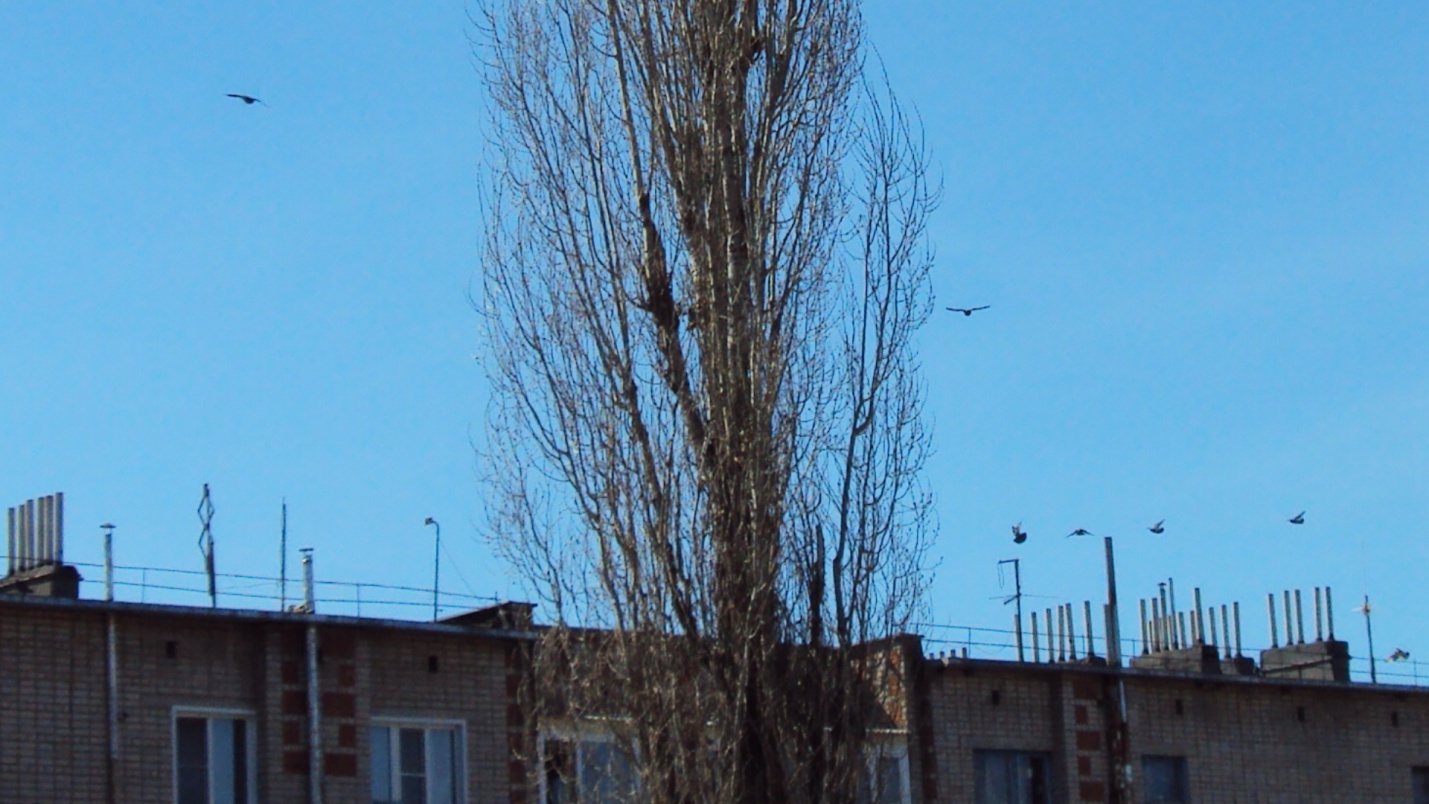 Воспитатель обращает внимание на оживлённое поведение воробьёв.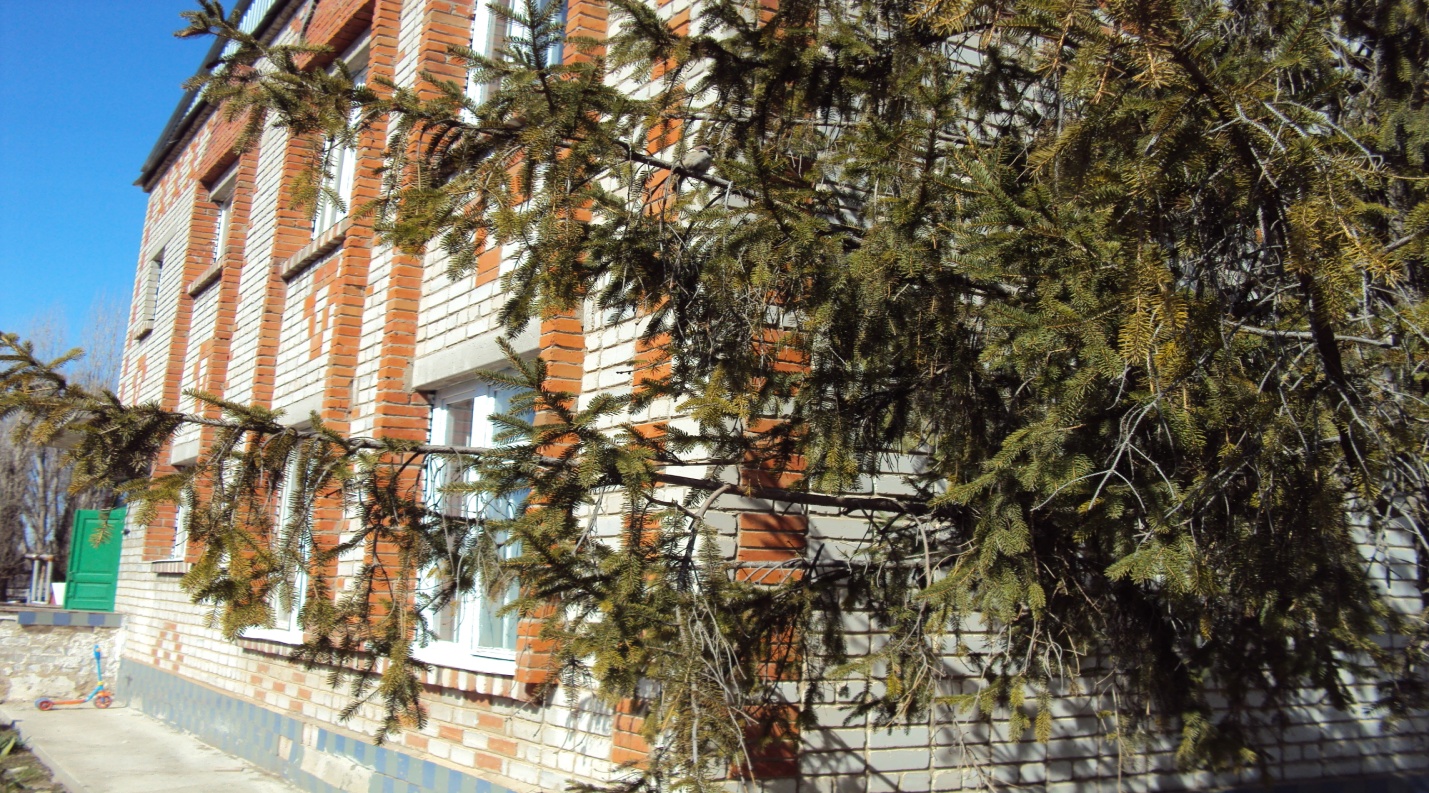 Воробьи облюбовали ель возле входа в детский сад и радостно чирикают, чистят свои пёрышки, греясь на солнышке.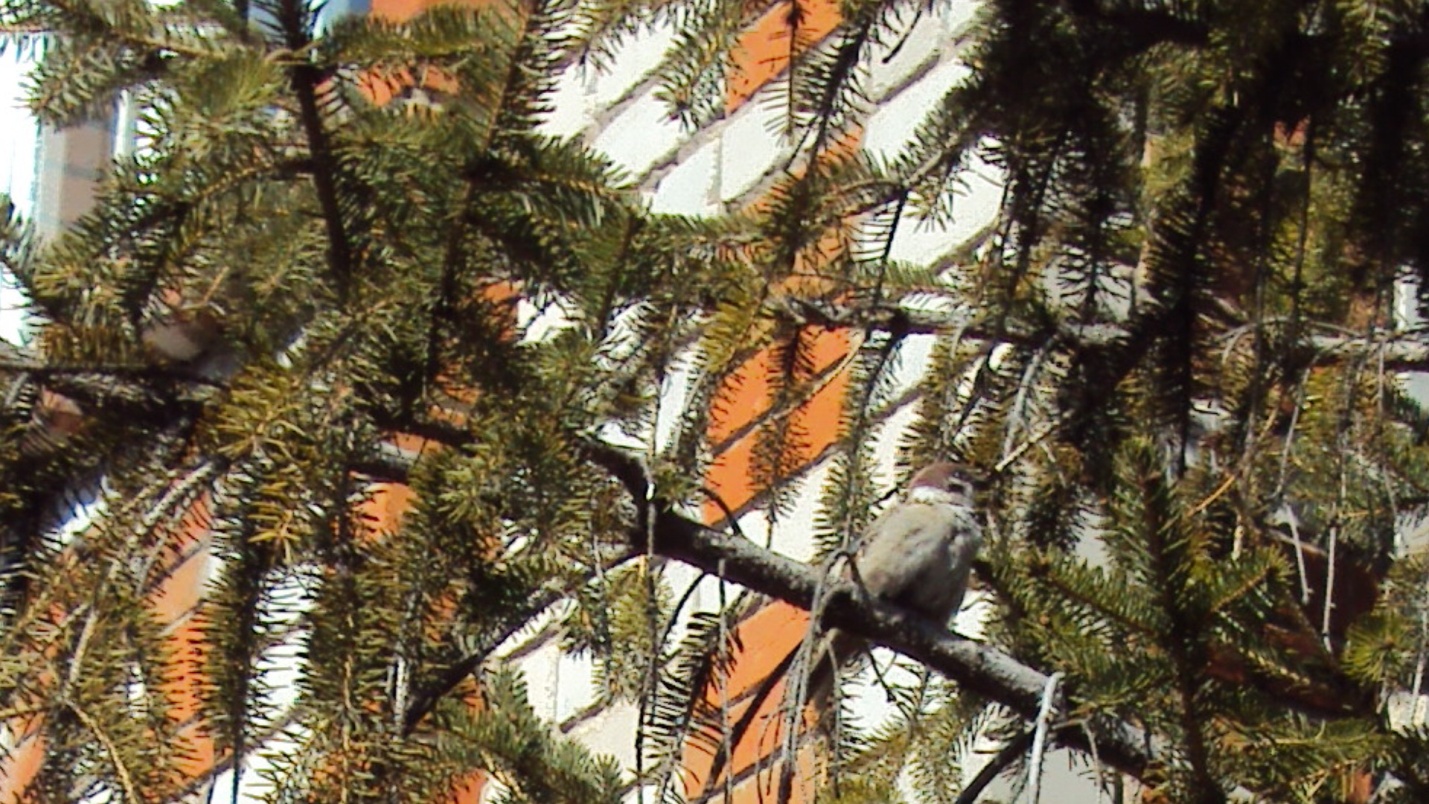 На дерево,  на нашем участке прилетели голуби.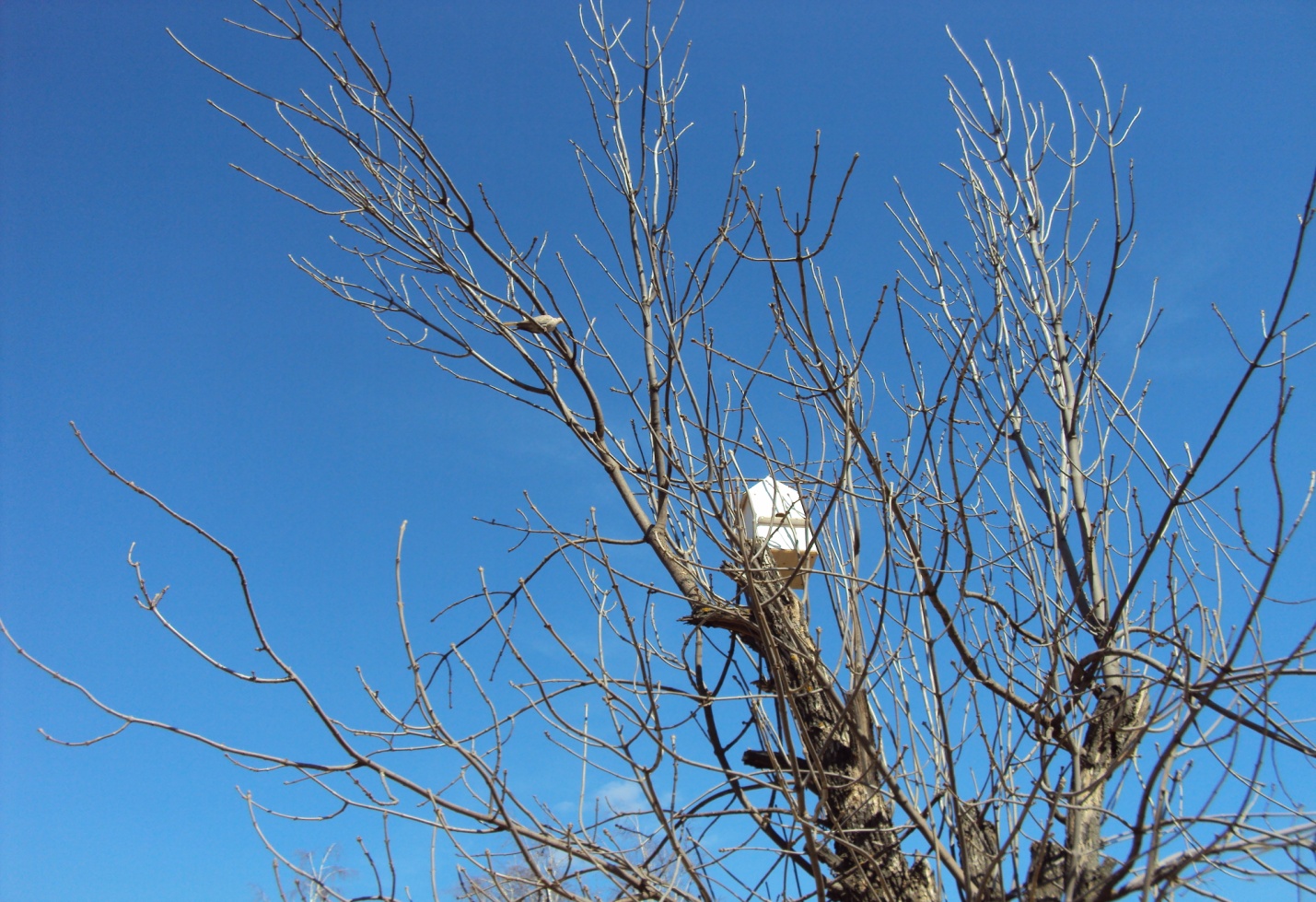 Голуби живут и на крыше соседнего дома.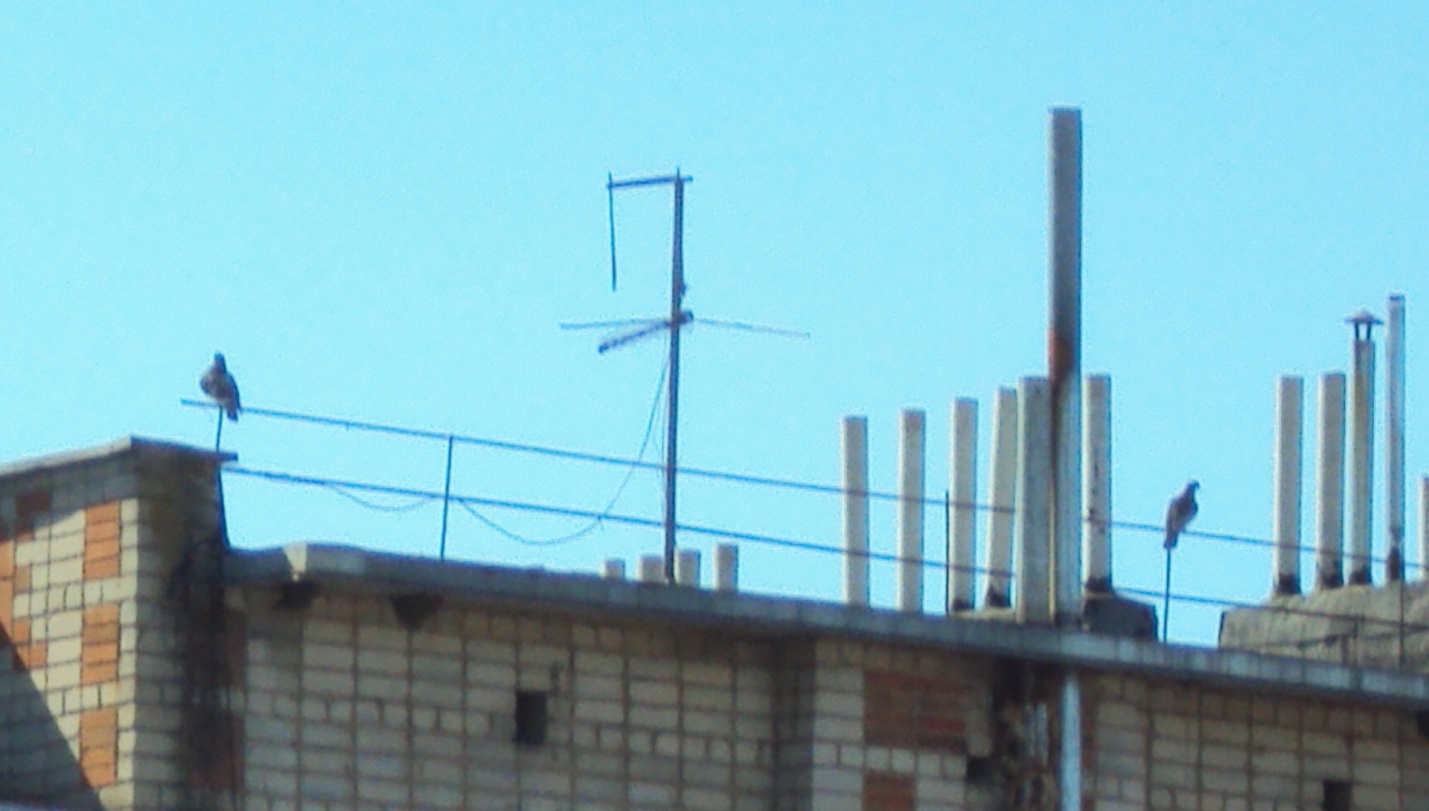 -Каких перелетных птиц вы еще можете назвать?– Чем заняты птицы весной?-Зачем птицы строят гнёзда? (Оно необходимо, чтобы отложить яйца, высидеть птенцов, выкормить их.)- Из чего строят гнезда птицы? (Из сухих травинок, веточек, соломинок, пушинок, лоскутков, мха, березовой коры и др.)- Где птицы строят свои гнезда? (На деревьях, на земле, под крышей, в дупле в кустах).Воспитатель: Скоро в птичьих гнездах появятся яйца. Птицы будут насиживать их, а потом из яиц появятся птенцы. Заботливые родители разыскивают им корм: комаров, мошек или гусениц.Воспитатель: Представьте, что вы очутились в весеннем лесу, как вы себя будете вести (не шуметь, не заглядывать в птичьи гнезда, не трогать яйца и птенцов и др.)Воспитатель: Весной мы с радостью и нетерпением ожидаем прилета птиц. За лето они успевают поймать миллионы различных мошек, комаров, гусениц.Большую пользу приносят хищные птицы, они уничтожают полевок и других грызунов, которые наносят большой вред урожаям.- Почему птиц называют помощниками? (ответы детей)Воспитатель: Правильно, дети, всю весну и лето работают птицы, помогая нам сохранить леса, поля и сады, поэтому говорят: “Птицы – наши помощники! ”Предложить детям в течение прогулки понаблюдать за птицами.В конце прогулки попросить детей рассказать о своих наблюдениях.Подвижные игры: "Перелёт птиц", "Гуси-гуси".Цель: учить ориентироваться на площадке и бегать в разные стороны.Трудовая деятельность: Уборка территории детской площадки (сбор сухих веточек).Цель: воспитание бережного отношения к природе, желание соблюдать чистоту на участке.Фотоотчёт развлечения «День птиц».В гости приходит весна.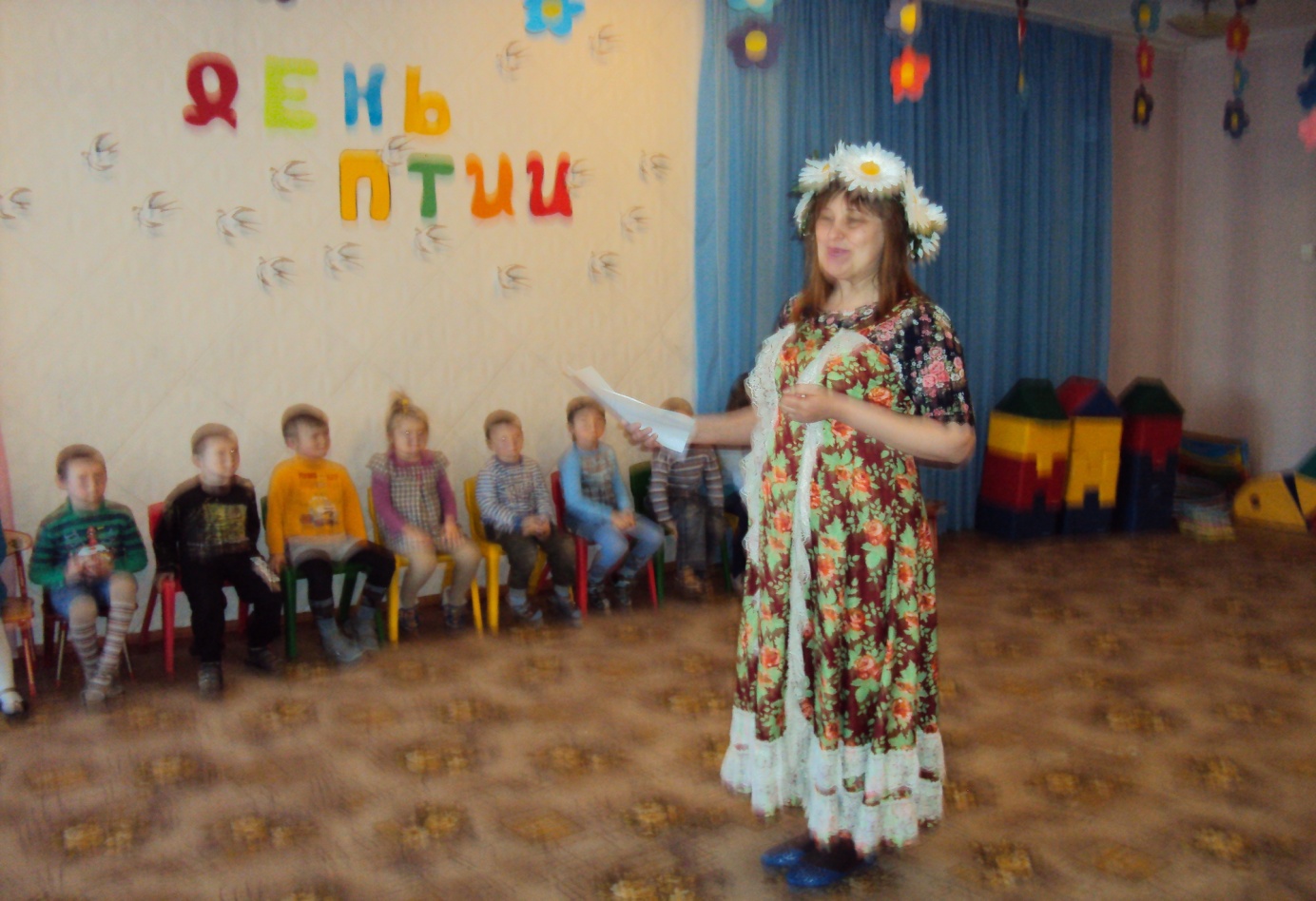 Прилетают перелётные птицы: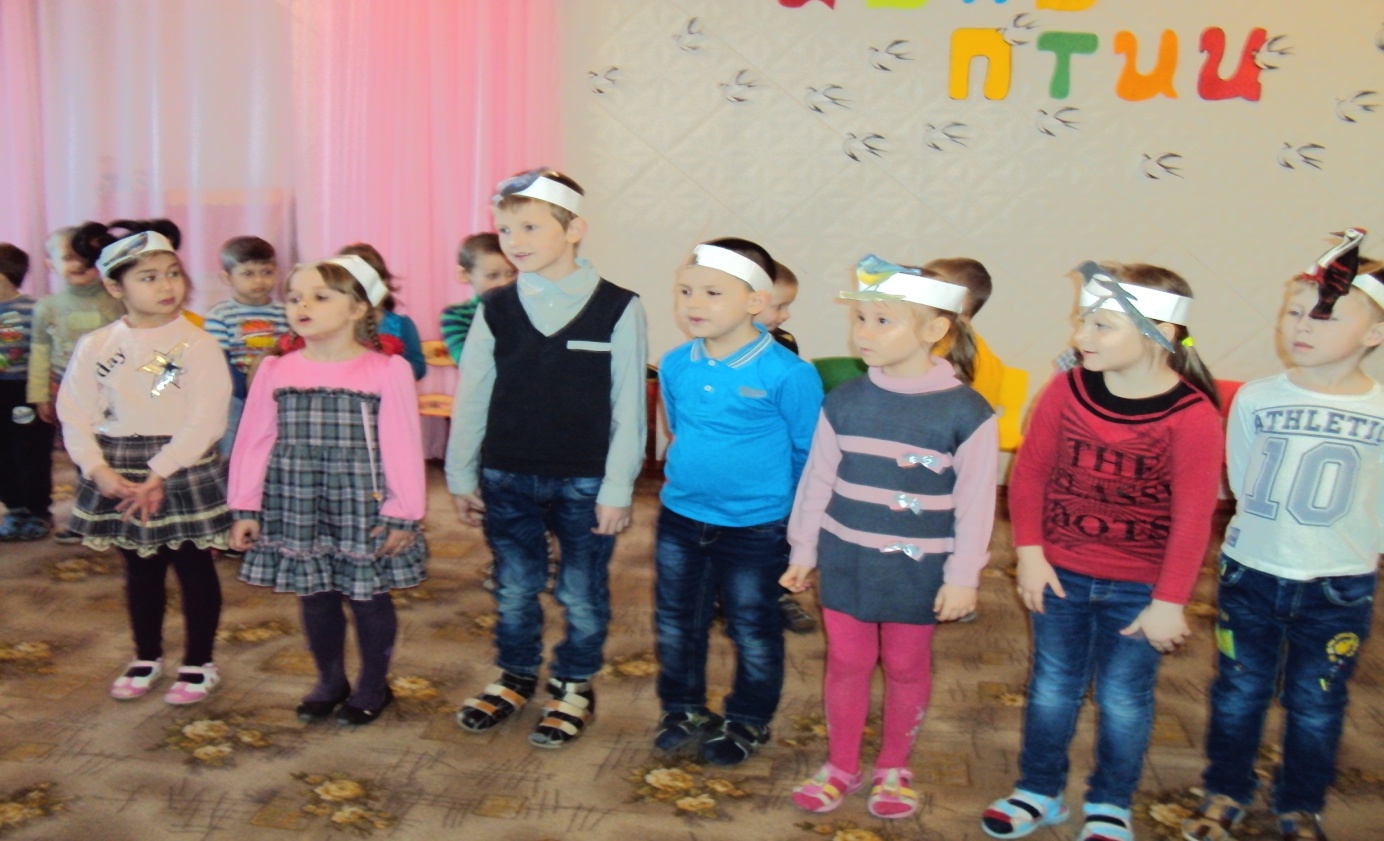 Мы «Весняночку»  поём, весну красную зовём: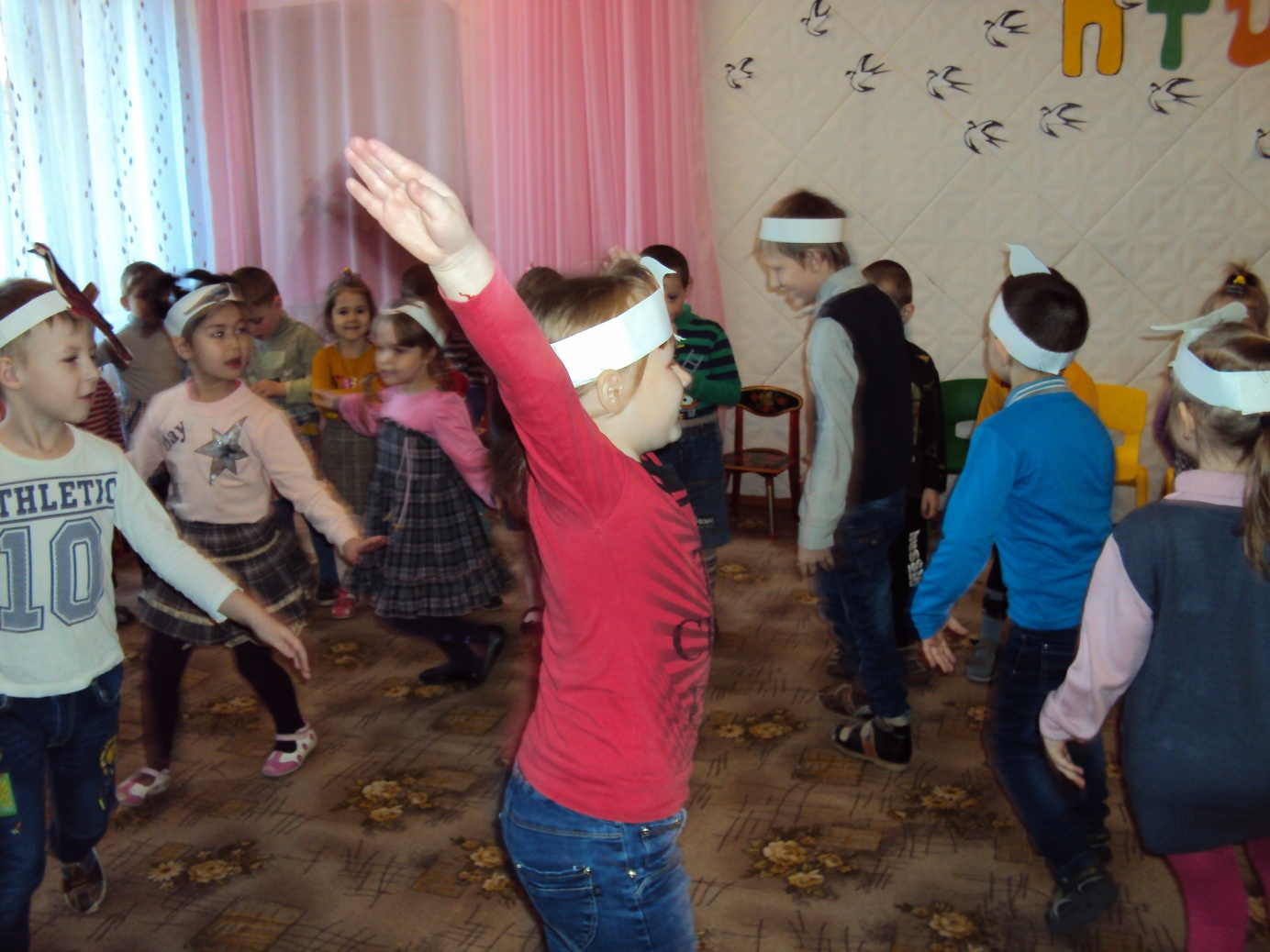 Играем в игры: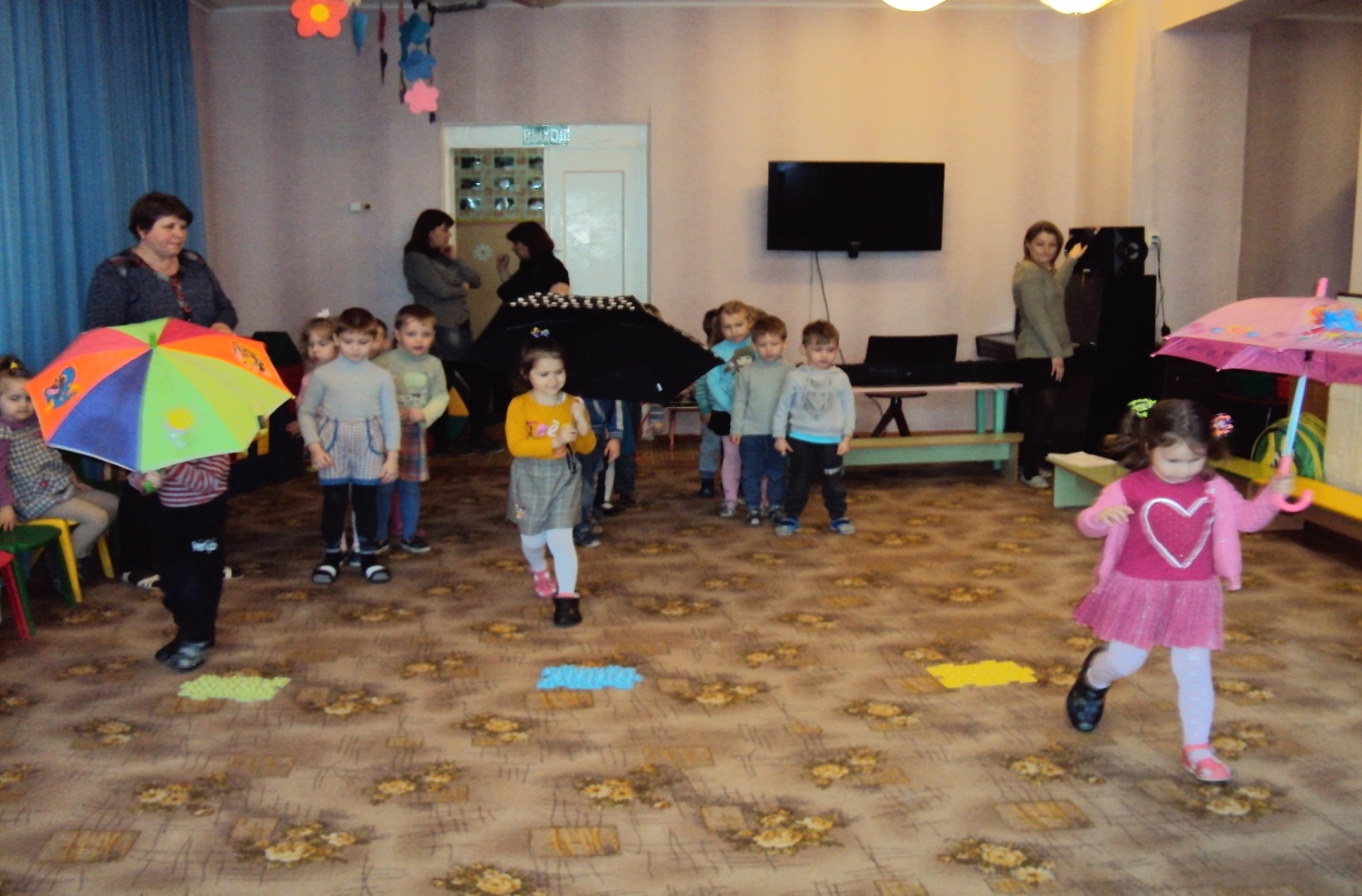 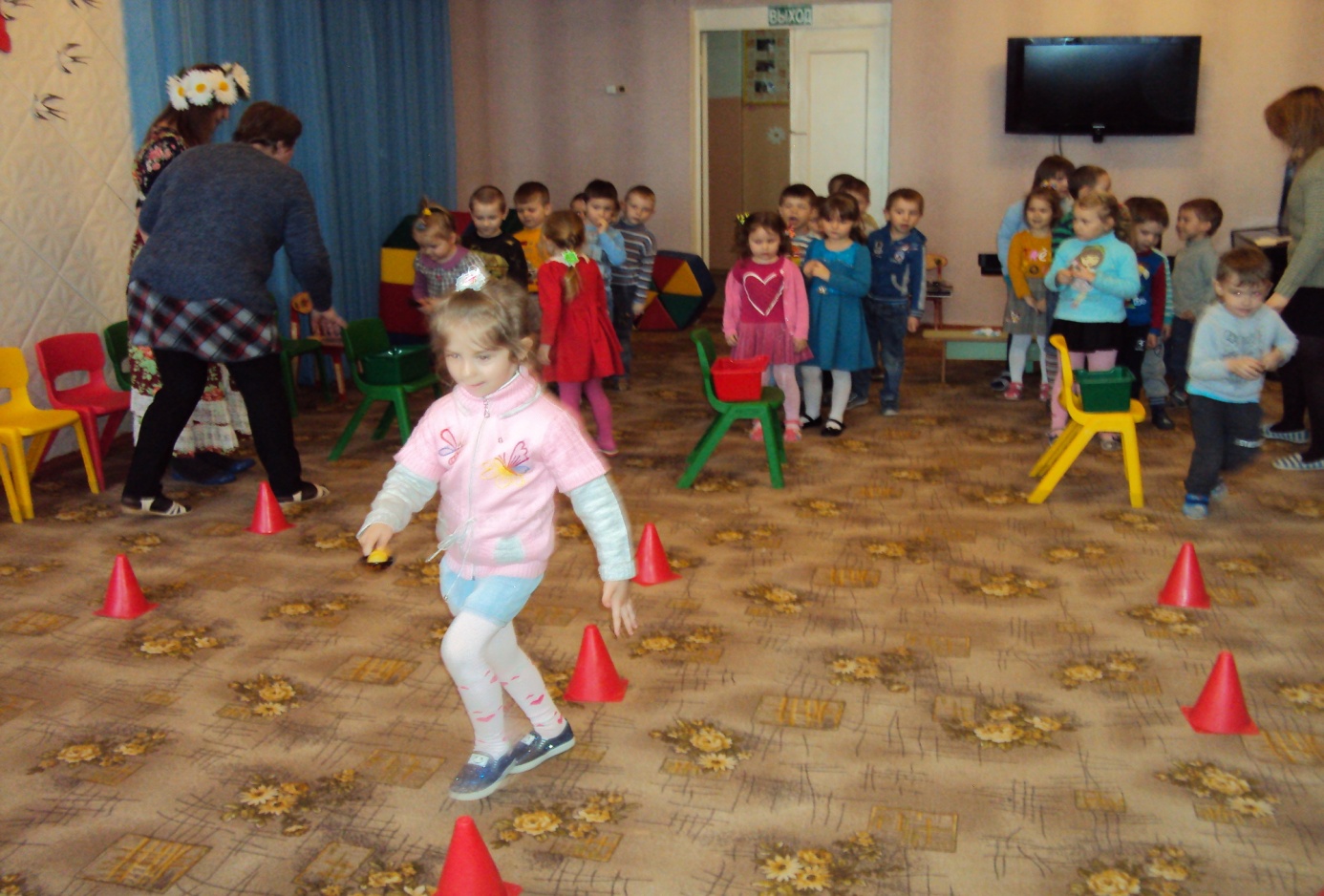 Преодолеваем препятствия: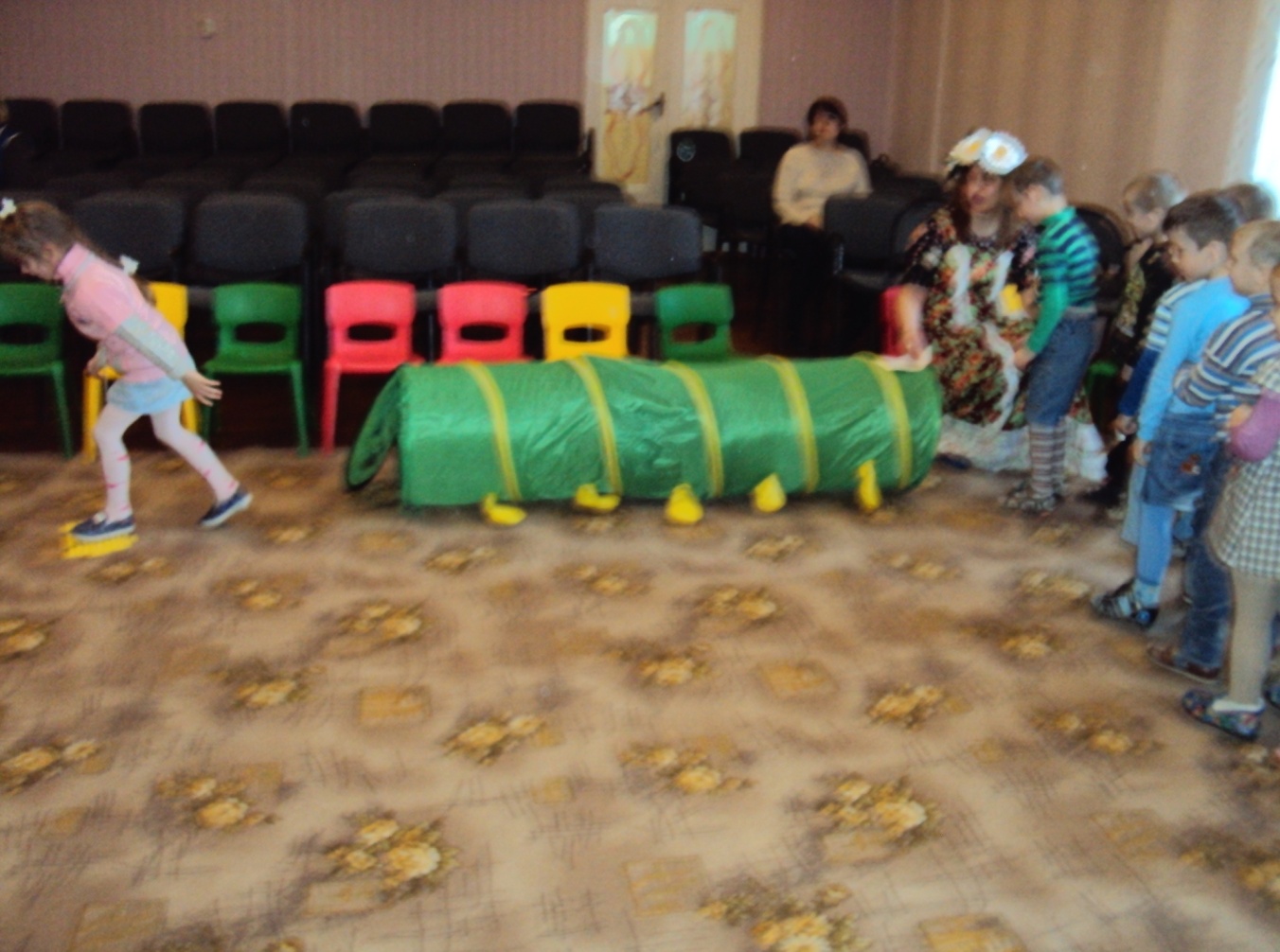 Строим домики для птиц: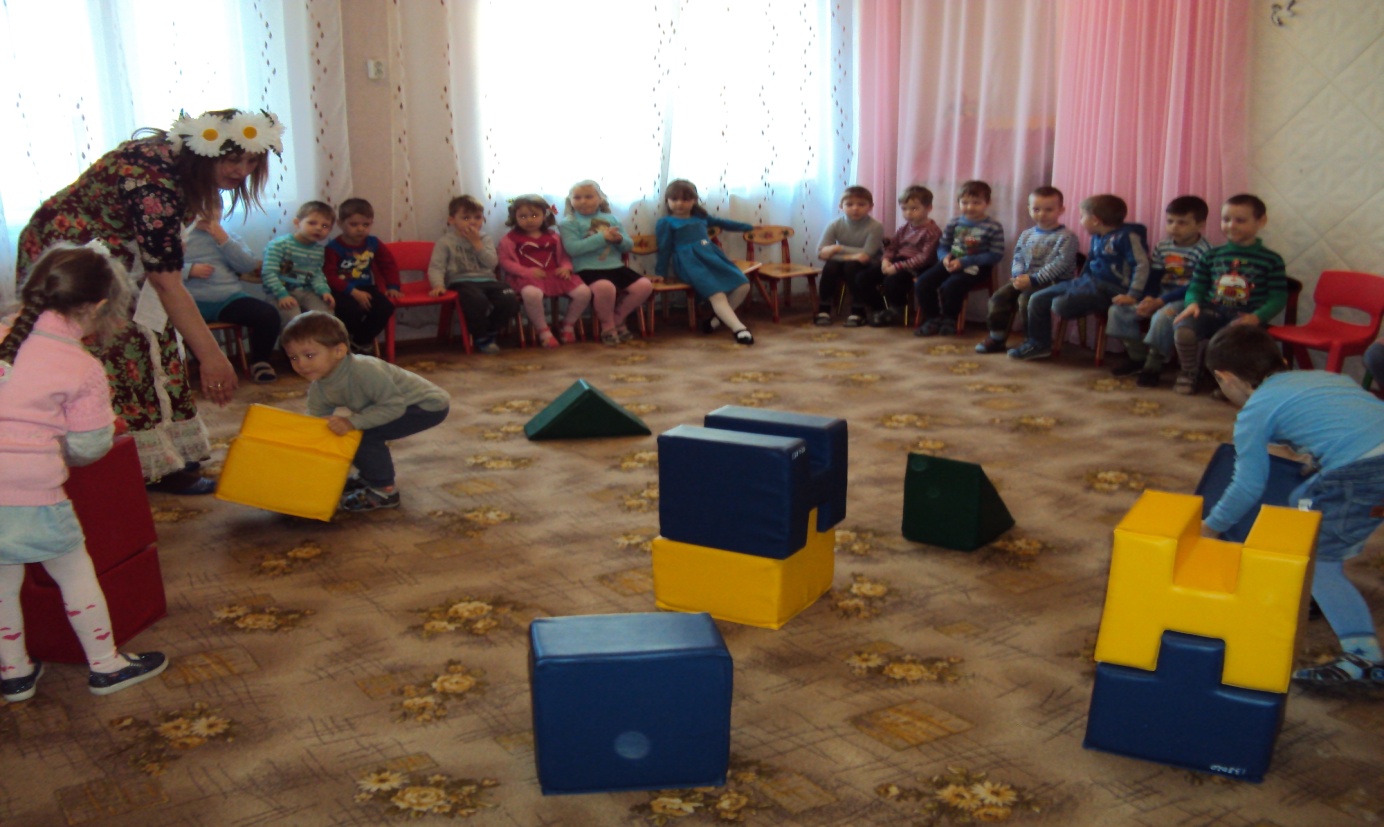 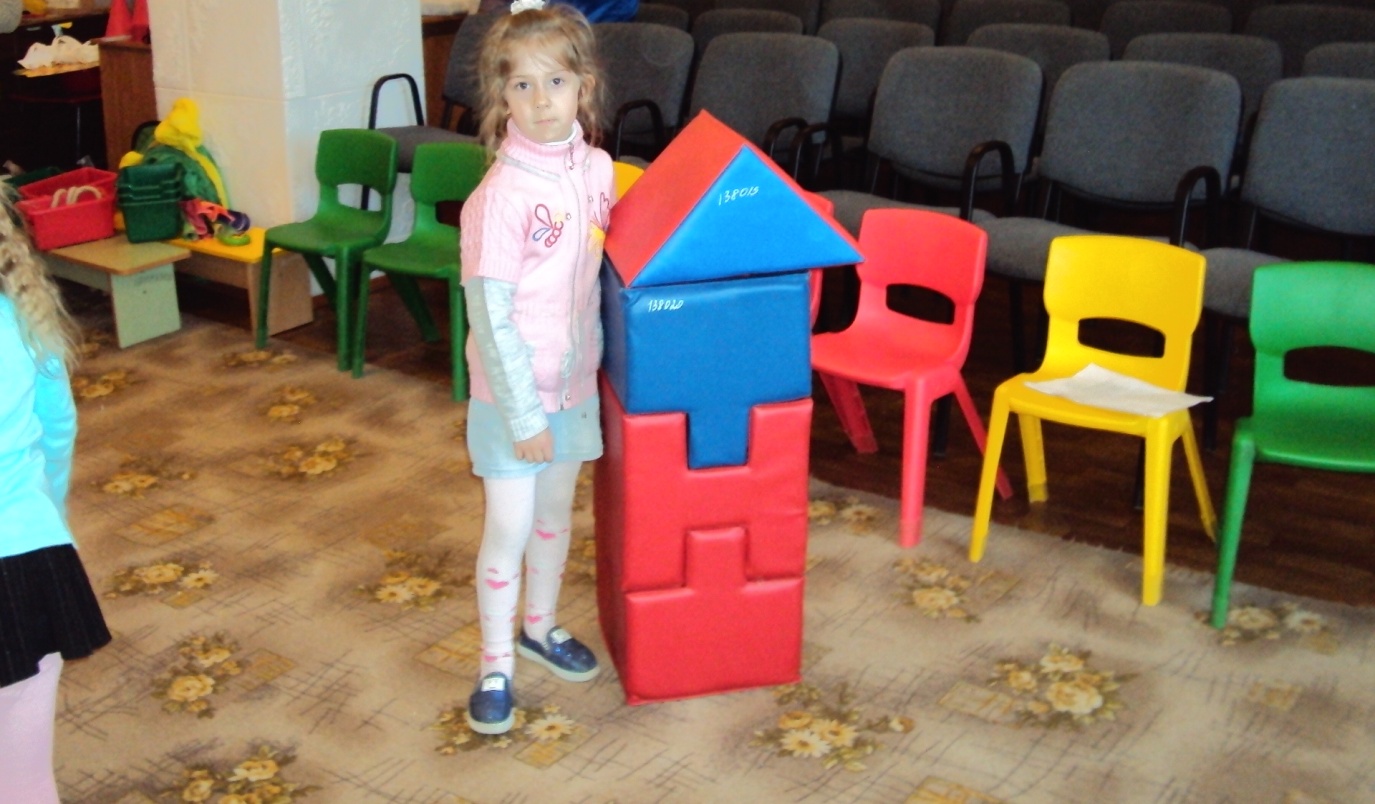 Организационные моменты:Оформляем развивающую среду группы.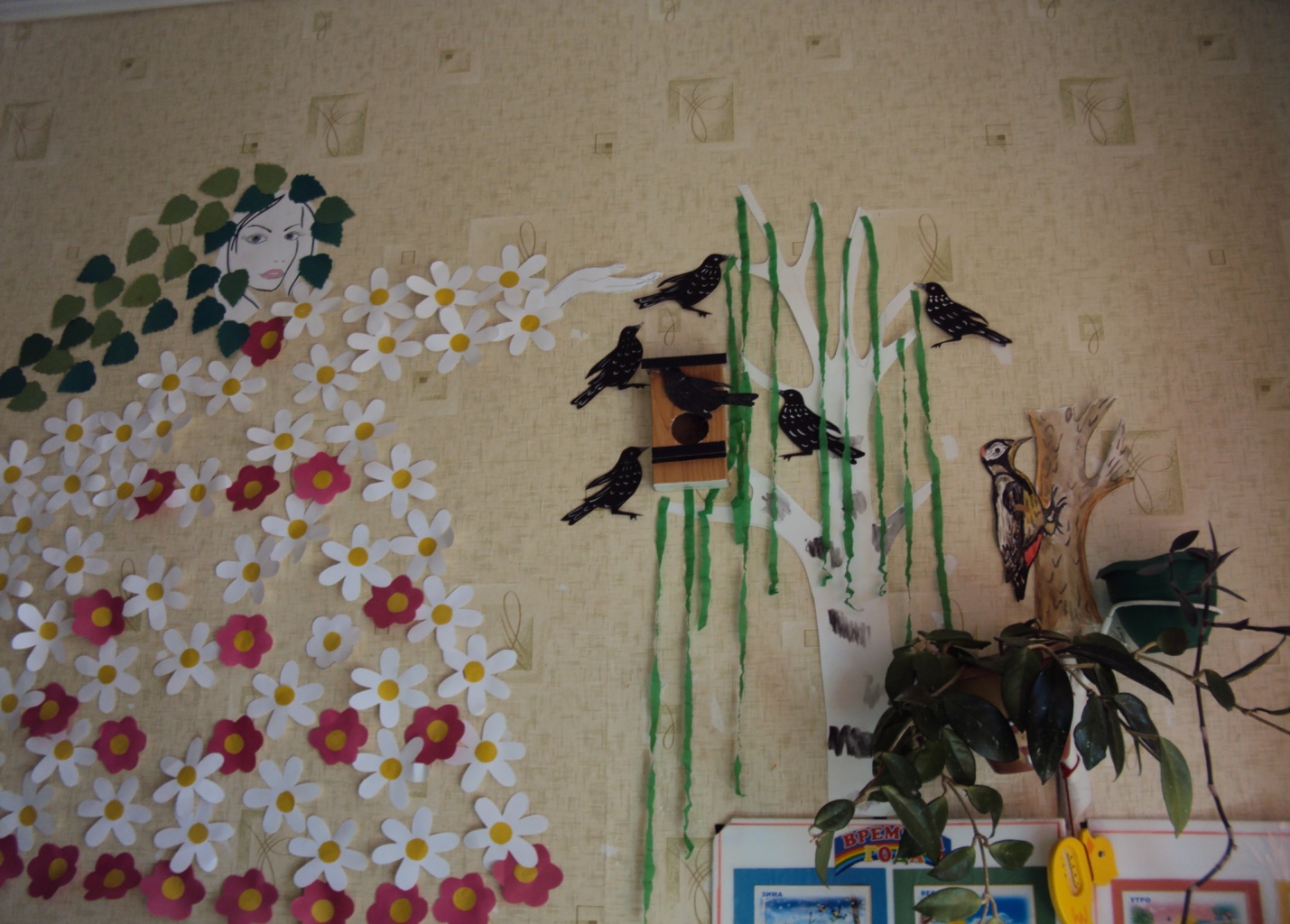 Рассматриваем иллюстрации птиц, отгадываем загадки: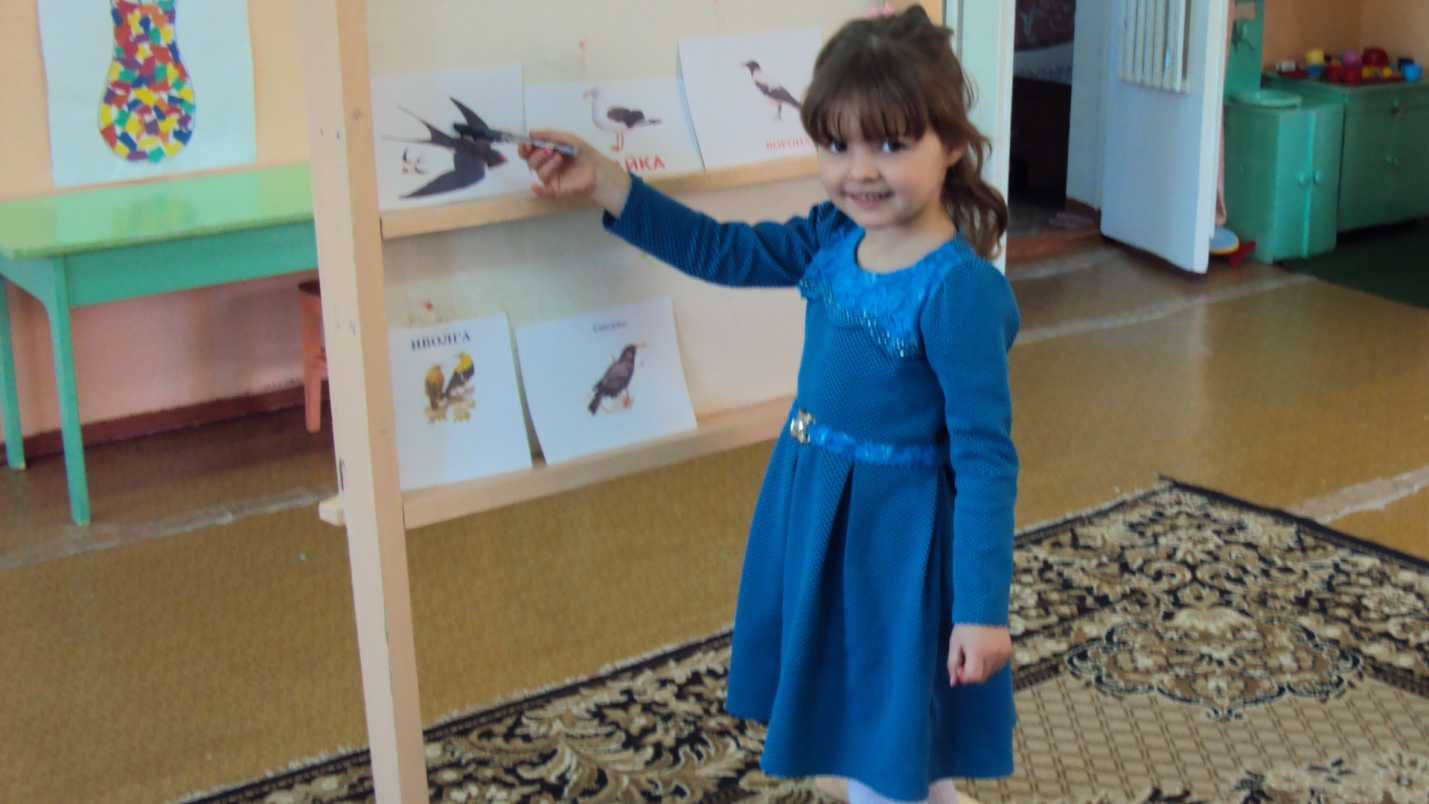 Играем в подвижные игры: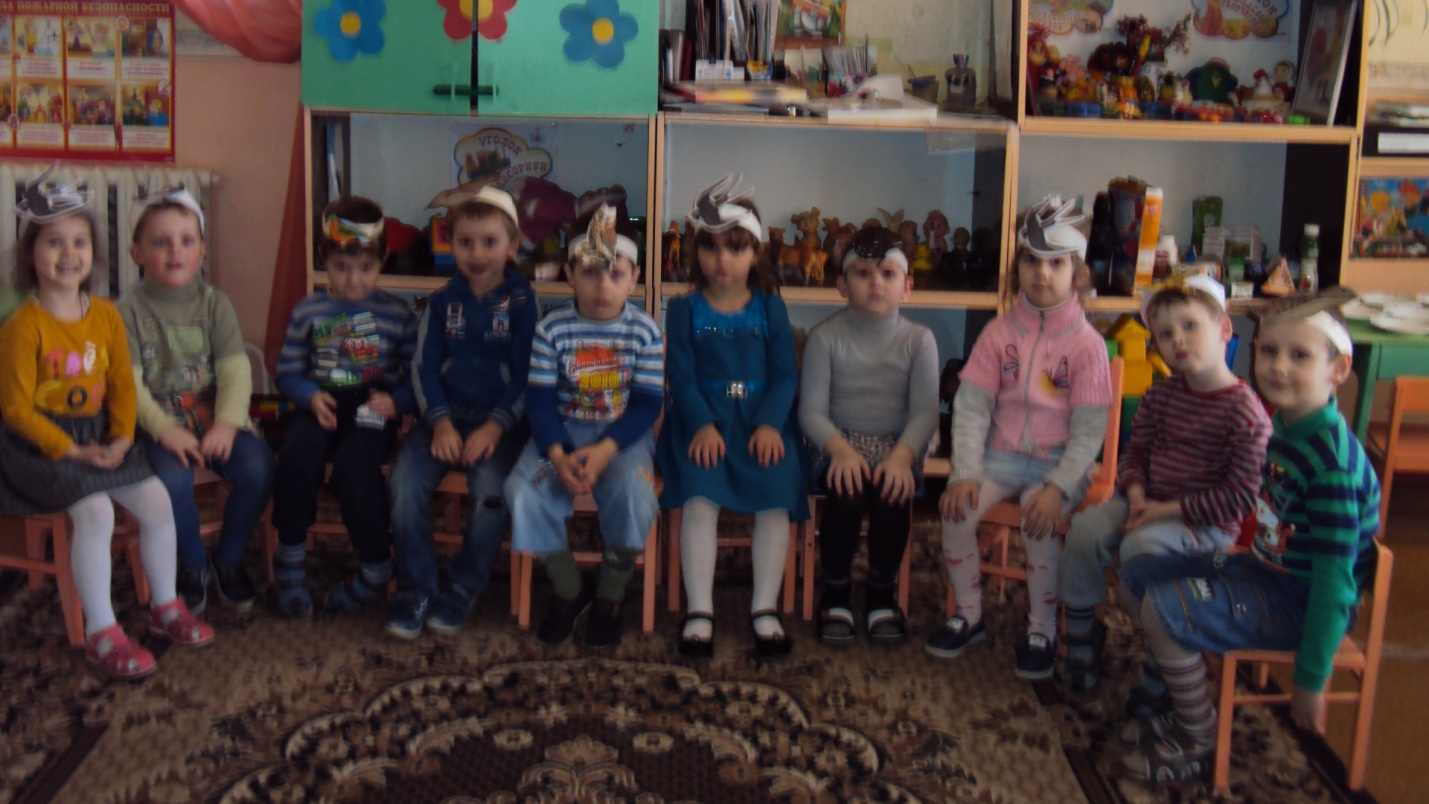 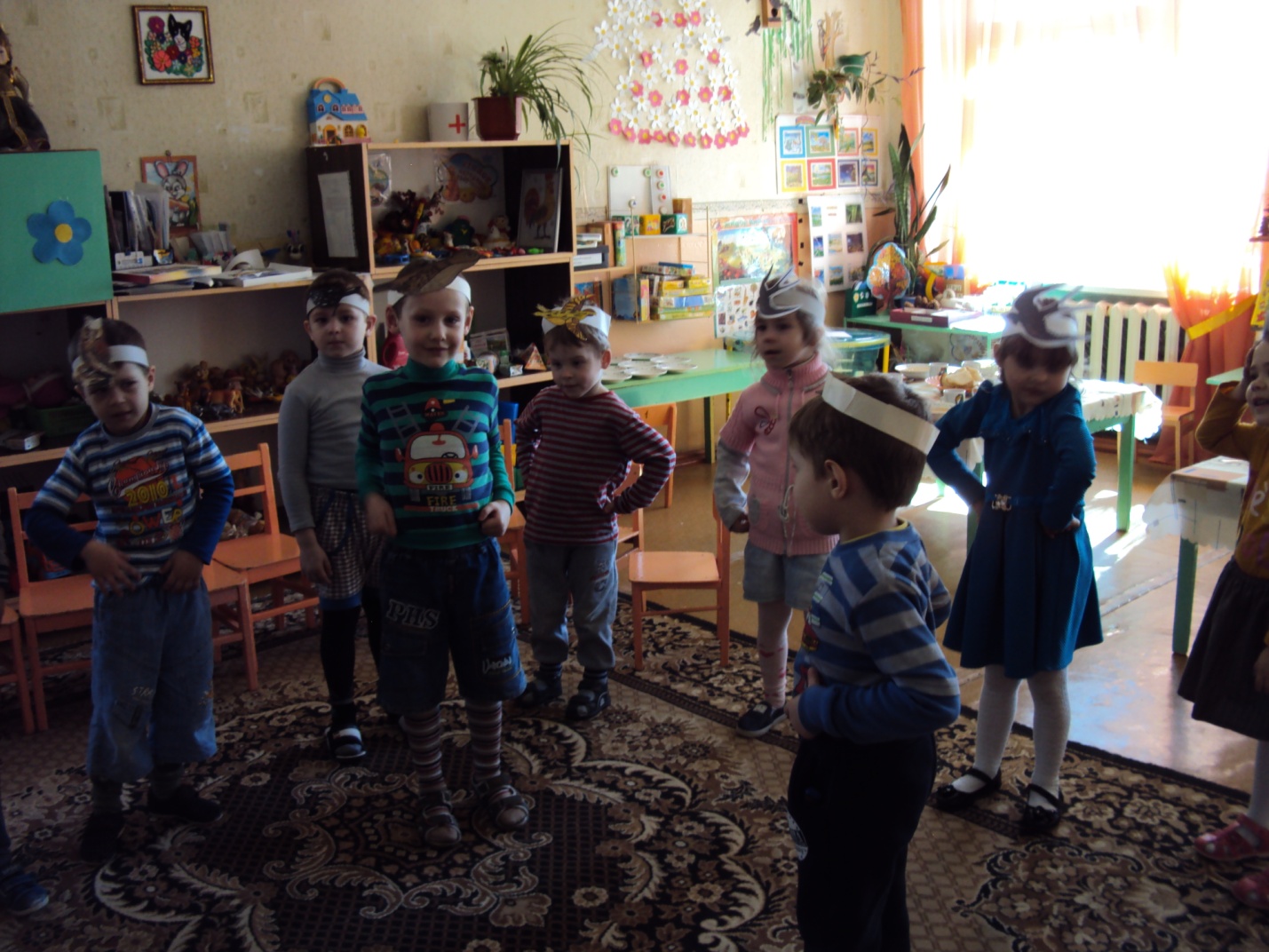 